Mod. B_2  rendicontazione Avanguardie EducativeSCHEDA DI MONITORAGGIO IDEE DEL MOVIMENTO AVANGUARDIE EDUCATIVE 
A.S. 2019/20Obiettivi raggiunti
Illustrare in sintesi le attività svolte, gli obiettivi conseguiti in relazione a quelli programmati e le risorse umane e strumentali utilizzate.Prodotti realizzatiIndicare eventuali prodotti, digitali, cartacei o d’altro genere, realizzati durante le attività del progetto ed eventuale link dove prenderne visioneValutazione Finale Complessiva (relativamente all’andamento del progetto, al raggiungimento degli obiettivi prefissati, all’effettiva «ricaduta» formativa sugli utenti, alle difficoltà incontrate, ai possibili sviluppi futuri, etc. …)Data ___/___/____ 	Il  Docente 	________________________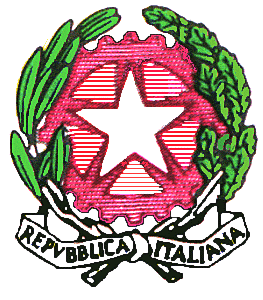 ISTITUTO COMPRENSIVOdi SCUOLA dell’INFANZIA, PRIMARIA eSECONDARIA di I GRADOVia Roma – 98061 BROLO (ME)C. F. 94007200838  C.M. MEIC83900A Fax 0941/561503, Tel. 0941/561503e-mail: MEIC83900A@istruzione.it - sito web:  www.icbrolo.edu.ite-mail certificata: MEIC83900A@PEC.ISTRUZIONE.IT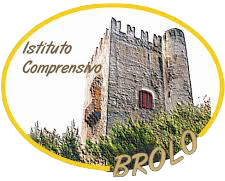 TITOLO DELL’IDEA Tipologia    adottata                              propostaN. Classi coinvolteN. Alunni partecipantiEsperto     interno     esterno   nessunoDocenti coinvoltiOre prestateDichiarazione:Il sottoscritto…………………………………………. docente di……………………. nel plesso ………. dell’istituto comprensivo di Brolo, avendo adottato un’idea/proposto la seguente idea/esperienza del movimento di Avanguardie Educative _______________________________ , dichiara, ai sensi dell’art.46 del DPR  445/2000, di aver provveduto alla compilazione dei campi previsti nella piattaforma di Avanguardie Educative e di avere svolto tutti i compiti richiesti.